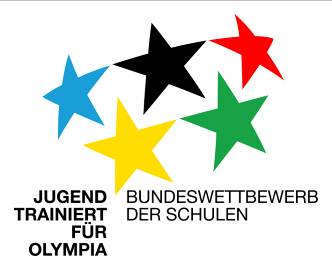 AusschreibungSchulsportwettkampf „Jugend trainiert für Olympia“Regionalfinale Gerätturnen WK II w/m, III w, IV m/wVeranstalter:            Ministerium für Bildung, Jugend und SportAusrichter:               Staatliches Schulamt Brandenburg                                                      Termin:                     Mittwoch, 20.02.2019  09.00 - 14.30 Uhr                                                        Einturnen: 1. Durchgang WK IV 09:00 Uhr – 11:30 Uhr                                                                          2. Durchgang WK II/III 11:30 Uhr – 14:30 UhrWettkampfort:          Turnhalle Gesamtschule „I. Kant“, Kantstr. 17, 14612 FalkenseeWettkampfinhalte:   WK II / III Vierkampf Kür modifiziert LK 4 (Aufgabenbuch DTB                                    Ausgabe 2016 )                                    WK IV Gerätebahnen in Anlehnung an die Schwierigkeitsstufe P 4     .                                           und drei SonderprüfungenDie Wettkämpfe werden nach der Wettkampfordnung des DTB und der Bundesausschreibung „Jugend trainiert für Olympia 2017/2018“ ausgetragenAltersklassen:           WK II   2002 – 2005                                   WK III  2004 - 2007                                   WK IV  2006 und jünger		         WK V  2009 und jüngerMannschaftsstärke:  WK II / III  5 / 4                                    WK IV 5 Mädchen und/oder Jungen  Es sind reine Mädchen- oder Jungenmannschaften oder auch gemischte Mannschaften startberechtigt. Meldungen:                bis 31.01.2019 an jens.riechers@schulen.brandenburg.de 			uwe.große@schulen.brandenburg.de                                    Meldungen bitte schriftlich online           Startrecht:                  WK II / III / IVDie erstplatzierten Mannschaften der WK II, WK III und WK IV nehmen am Landesfinale teil. Bei Nichtausnutzung der Startplätze durch einzelne Regionen werden die Startplätze aufgefüllt.Der Veranstalter übernimmt keine Haftung für Wertsachen und Kleidung.Ich wünsche allen Teilnehmern eine gute Anreise und viel Erfolg.Schulsportberater Potsdam  Jens Riechers Tel. :01634390800, Mail jens.riechers@schulen.brandenburg.de